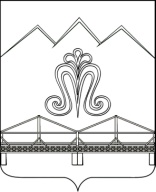  АДМИНИСТРАЦИЯ МОСТОВСКОГО ГОРОДСКОГО ПОСЕЛЕНИЯ МОСТОВСКОГО РАЙОНА ПОСТАНОВЛЕНИЕ            от _____________                                                                                           № _______ пгт МостовскойОб утверждении Положения о порядке проведения общественных слушаний по вопросам установления публичных сервитутовРуководствуясь статьей 23 Земельного кодекса Российской Федерации, Законом Краснодарского края от 5 ноября 2002 года № 532-КЗ «Об основах регулирования земельных отношений в Краснодарском крае»п о с т а н о в л я ю: 1.Утвердить Положение о порядке проведения общественных слушаний по вопросам установления публичных сервитутов согласно приложению.2. Общему отделу администрации Мостовского городского поселения (Беляев) обнародовать настоящее постановление и разместить на официальном сайте Мостовского городского поселения в сети Интернет www.pgt-mostovskoy.ru/.3.Контроль за выполнением настоящего постановления оставляю за собой.4.Постановление вступает в силу после его официального обнародования.Глава Мостовскогогородского поселения 	                С.А. БугаевПРИЛОЖЕНИЕУТВЕРЖДЕНОпостановлением администрацииМостовского городского поселенияМостовского районаот _________ № _______ПОЛОЖЕНИЕо порядке проведения общественных слушаний по вопросам установленияпубличных сервитутовРаздел I. Основные положения1. Настоящее Положение о порядке проведения общественных слушаний по вопросам установления публичных сервитутов (далее - Положение) разработано в соответствии с требованиями Земельного кодекса Российской Федерации, Гражданского кодекса Российской Федерации, Закона Краснодарского края от 5 ноября 2002 года № 532-КЗ «Об основах регулирования земельных отношений в Краснодарском крае» и регулирует порядок проведения общественных слушаний по установлению публичных сервитутов на земельный участок (земельные участки) в случаях, если установление публичного сервитута необходимо для обеспечения интересов Мостовского городского поселения Мостовского района или населения, проживающего на его территории.1.1.Настоящее Положение устанавливает процедуру установления публичных сервитутов на земельный участок (земельные участки) в случаях, если установление публичного сервитута необходимо для обеспечения интересов Мостовского городского поселения Мостовского района или населения, проживающего на его территории.1.2.В соответствии с настоящим Положением инициаторами установления публичного сервитута могут быть заинтересованные граждане либо юридические лица, органы местного самоуправления Мостовского городского поселения Мостовского района, органы государственной власти Краснодарского края.1.3. Участниками общественных слушаний могут быть:-правообладатель (правообладатели) земельного участка (земельных участков), в отношении которого (которых) предполагается установить публичный сервитут;-правообладатели земельных участков, имеющих общие границы с земельным участком, в отношении которого устанавливается публичный сервитут;-правообладатели объектов недвижимости и (или) объектов капитального строительства, расположенных на земельных участках, в отношении которых предполагается установление публичного сервитута, или имеющих общие границы с земельными участками, применительно к которым устанавливается публичный сервитут;-эксперты, которые в установленном порядке внесли в письменной форме свои рекомендации по вопросам слушаний;-заинтересованные жители соответствующей территории, представители общественных объединений, политических партий, органов местного самоуправления Мостовского городского поселения Мостовского района, органов государственной власти, средств массовой информации и другие лица.1.4. При проведении общественных слушаний всем заинтересованным лицам должны быть обеспечены равные возможности для выражения своего мнения.Раздел II. Цели установления публичных сервитутов2.1. Публичные сервитуты могут устанавливаться для:-прохода или проезда через земельный участок, в том числе в целях обеспечения свободного доступа граждан к водному объекту общего пользования и его береговой полосе;-использования земельного участка в целях ремонта коммунальных, инженерных, электрических и других линий и сетей, а также объектов транспортной инфраструктуры;-размещения на земельном участке межевых и геодезических знаков и подъездов к ним;-проведения дренажных работ на земельном участке;-забора (изъятия) водных ресурсов из водных объектов и водопоя;прогона сельскохозяйственных животных через земельный участок;-сенокошения, выпаса сельскохозяйственных животных в установленном порядке на земельных участках в сроки, продолжительность которых соответствует местным условиям и обычаям;-использования земельного участка в целях охоты и рыболовства, аквакультуры (рыбоводства);-временного пользования земельным участком в целях проведения изыскательских, исследовательских и других работ.Раздел III. Сфера распространения публичного сервитута3.1. Публичными сервитутами могут быть обременены:-земельные участки;-части земельных участков, в том числе подземные сооружения;-здания, сооружения и другое недвижимое имущество, ограниченное пользование которым необходимо вне связи с пользованием земельным участком.Раздел IV. Принятие решения о проведении общественных слушанийпо установлению публичных сервитутов4.1. Для принятия администрацией Мостовского городского поселения Мостовского района решения о проведении общественных слушаний заинтересованное лицо (лица) или его (их) уполномоченный представитель обращается с заявлением об установлении публичного сервитута в администрацию Мостовского городского поселения Мостовского района.4.2. В заявлении указываются цели установления, содержание и срок действия сервитута, обоснование необходимости его установления, сведения о правообладателях земельных участков, которые предлагается обременить сервитутом, а также круг лиц, в интересах которых устанавливается сервитут.К заявлению прилагаются:-копия документа, удостоверяющего личность заявителя;-копия документа, удостоверяющего права (полномочия) представителя физического лица или юридического лица;-копия кадастрового паспорта земельного участка или кадастровая выписка об этом земельном участке с обозначением на такой копии или кадастровой выписке планируемых границ сферы действия публичного сервитута (при наличии информации об этом земельном участке в государственном кадастре недвижимости);-схемы расположения земельных участков, предполагаемых для обременения сервитутом.4.3. Органом администрации Мостовского городского поселения Мостовского района, уполномоченным на рассмотрение заявлений, является отдел по финансам, бюджету и экономике администрации Мостовского городского поселения Мостовского района.4.4. В течение 7 рабочих дней с момента регистрации заявления отдел по финансам, бюджету и экономике рассматривает заявление и принимает решение о проведении общественных слушаний об установлении публичного сервитута или отказывает в рассмотрении заявления.4.5. Решение об отказе в рассмотрении заявления принимается в случае, если заявителем представлена недостоверная или неполная информация.4.6. В случае принятия решения об отказе в рассмотрении заявления такой отказ оформляется письмом администрации Мостовского городского поселения Мостовского района, в котором в обязательном порядке указываются основания отказа. Письмо об отказе в рассмотрении заявления направляется заявителю в течение 3 рабочих дней с момента принятия такого решения.4.7. Решение об отказе в проведении общественных слушаний об установлении публичного сервитута принимается в случае, если:1) администрация Мостовского городского поселения Мостовского района не вправе устанавливать публичный сервитут на заявленных земельных участках;2) сведения, предоставленные в заявлении и документах, не соответствуют цели установления публичного сервитута.4.8. В случае принятия решения об отказе в проведении общественных слушаний такой отказ оформляется письмом администрации Мостовского городского поселения Мостовского района, в котором в обязательном порядке указываются основания отказа. Письмо об отказе в проведении общественных слушаний направляется заявителю в течение четырех рабочих дней с момента принятия такого решения.Раздел V. Порядок назначения и проведения общественных слушанийдля установления публичных сервитутов и порядок их прекращения5.1. После принятия решения об установлении публичного сервитута общим отделом осуществляется подготовка и проведение общественных слушаний по вопросу установления публичного сервитута на земельный участок (земельные участки) в случаях, если установление публичного сервитута необходимо для обеспечения интересов Мостовского городского поселения Мостовского района или населения, проживающего на его территории.5.2. Отдел по финансам, бюджету и экономике в процессе подготовки к общественным слушаниям:-составляет план работы по подготовке к общественным слушаниям;-определяет список заинтересованных лиц, специалистов, представителей общественности и направляет им обращения с просьбой дать свои предложения;-определяет председательствующего и секретаря общественных слушаний.Общественные слушания по вопросам установления публичных сервитутов назначаются постановлением администрации Мостовского городского поселения Мостовского района. Указанное постановление администрации Мостовского городского поселения Мостовского района подлежит опубликованию в средствах массовой информации, перечень которых утверждается высшим исполнительным органом государственной власти Краснодарского края, не менее чем за 30 дней до проведения указанных слушаний, и подлежит размещению на официальном интернет-портале администрации Мостовского городского поселения Мостовского района.5.3. Опубликованию подлежит информация о времени и месте проведения общественных слушаний, о земельных участках, в отношении которых предполагается установить публичный сервитут, о правообладателях земельных участков, о цели, содержании и сроке установления публичного сервитута, схема расположения земельных участков, предполагаемых для обременения сервитутом, на кадастровом плане территории или кадастровой выписке о земельном участке с обозначенными зонами действия планируемого публичного сервитута, а также адрес официального интернет-портала администрации Мостовского городского поселения Мостовского района, на котором размещена полная информация о подготовке и проведении слушаний.5.4. До сведения правообладателей земельных участков, которые предлагается обременить публичным сервитутом, информация о проведении общественных слушаний доводится в индивидуальном порядке путем направления уведомления о проведении общественных слушаний.5.5. Заявитель может обжаловать решение, действие или бездействие должностных лиц администрации Мостовского городского поселения Мостовского района по рассмотрению заявления в порядке, предусмотренном законодательством.Раздел VI. Процедура проведения общественных слушаний по установлению публичного сервитута6.1. Участие в общественных слушаниях по установлению публичного сервитута носит добровольный характер.6.2. Участники общественных слушаний проходят регистрацию непосредственно в день проведения общественных слушаний.6.3. На общественных слушаниях принимается решение о необходимости и целесообразности установления публичного сервитута с учетом зоны его действия, цели, содержания и срока установления.6.4. Уполномоченным на проведение общественных слушаний по установлению публичного сервитута является комиссия по проведению общественных слушаний по установлению публичных сервитутов (далее - Комиссия).6.5. Состав Комиссии определяется правовым актом администрации Мостовского городского поселения Мостовского района.6.6. Общественные слушания включают:-выступление председательствующего общественных слушаний;-вопросы присутствующих и ответы на них;-выступления присутствующих;-голосования присутствующих по вопросу общественных слушаний;-определение результатов общественных слушаний.6.7. Председатель Комиссии открывает слушания, оглашает тему слушаний, определяет время выступления участников слушаний, знакомит участников слушаний с материалами, объявляет замечания, предложения, поступившие от лиц, чьи интересы при установлении публичного сервитута могут быть затронуты.6.8. Секретарь общественных слушаний ведет протокол общественных слушаний, в котором указываются дата и место их проведения, число участников общественных слушаний, содержание их выступлений, результаты голосования и принятые решения. К протоколу прилагаются списки участников общественных слушаний.Протокол общественных слушаний составляется в двух экземплярах и подписывается председательствующим и секретарем общественных слушаний.6.9. Решения принимаются большинством голосов от числа зарегистрированных участников общественных слушаний.6.10. Протокол общественных слушаний в течение 3 рабочих дней представляется в отдел по финансам, бюджету и экономике администрации.6.11. Информация о результатах общественных слушаний подлежит опубликованию в средствах массовой информации, перечень которых утверждается высшим исполнительным органом государственной власти Краснодарского края, подлежит размещению на официальном интернет-портале администрации Мостовского городского поселения Мостовского района.Раздел VII. Издание нормативного правового акта об установлениипубличного сервитута7.1. По результатам общественных слушаний общим отделом подготавливается и согласовывается в установленном порядке нормативный правовой акт об установлении публичного сервитута на земельный участок (земельные участки).7.2. Нормативный правовой акт об установлении публичного сервитута должен содержать сведения о:1) земельном участке, обременяемом публичным сервитутом (местонахождение, кадастровый номер, площадь, категория земель, разрешенное использование);2) собственнике, землепользователе, землевладельце, арендаторе соответствующего земельного участка;3) содержании публичного сервитута и зоне его действия (в том числе о части земельного участка, которая должна быть обособлена (обозначена), если это возможно, для осуществления заинтересованными лицами права ограниченного пользования земельным участком);4) сроке действия публичного сервитута;5) условиях установления публичного сервитута.7.2.1. Нормативный правовой акт об установлении публичного сервитута для прохода или проезда через земельный участок, в том числе в целях обеспечения свободного доступа граждан к водному объекту общего пользования и его береговой полосе, обязывает владельца земельного участка не препятствовать проходу или проезду по земельному участку.7.2.2. Нормативный правовой акт об установлении публичного сервитута для ремонта коммунальных, инженерных, электрических линий и сетей, а также объектов транспортной инфраструктуры устанавливает обязанности правообладателя земельного участка по обеспечению возможности проведения эксплуатационными службами аварийно-восстановительных работ, работ по предотвращению возникновения чрезвычайных ситуаций, ремонта, обслуживания и реконструкции расположенных на земельном участке подземных коммуникаций и сооружений, а также доступа на участок для этого специалистов соответствующих эксплуатирующих и других специализированных организаций, строительной и специальной техники.7.2.3. Нормативный правовой акт об установлении публичного сервитута для временного пользования земельным участком в целях проведения изыскательских, исследовательских и других работ устанавливает обязанности организации, осуществляющей такие работы, по восстановлению нарушенного поверхностного слоя земельного участка, а также по уборке территории.7.3. Копия нормативного правового акта администрации Мостовского городского поселения Мостовского района об установлении публичного сервитута в течение 1 рабочего дня с момента издания такого акта направляется общим отделом по почтовому адресу заявителя, а также в орган, осуществляющий кадастровый учет и ведение государственного кадастра недвижимости в соответствии с законодательством о государственном кадастре недвижимости.Начальник отдела по финансам, бюджету и экономике 					                           С.А. Самадурова